Ansprechpartnercarola.ahner@wg-west.de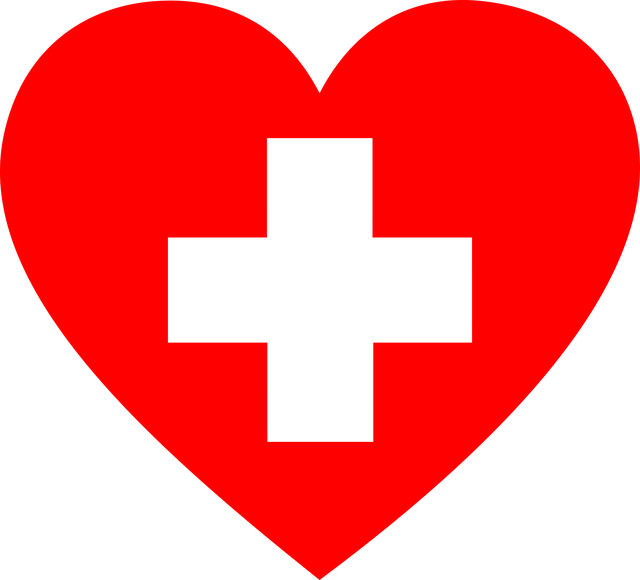 stephanie.warth@wg-west.deDas Tablet als Arbeitsgerät kennenlernenWie ist das Tablet aufgebaut? Welche Multitouch Gesten gibt es?Wie bediene ich das Tablet mit Tastatur und Stift?Wie kann ich meine Dateien auf dem Tablet speichern?Wie verschiebe oder kopiere ich Dateien auf meinem Tablet?Wie gehe ich verantwortungsvoll mit dem Tablet um? (Nutzungsvereinbarung)Wie finde ich Apps?Wie wechsle ich zwischen den Apps?Wie kann ich den Homebildschirm organisieren?Wie verwende ich die Kamera?Wie scanne ich einen QR-Code mit dem Tablet?Wie teile ich Dateien mit anderen?Wie öffne ich mehrere Screens (Splitscreen)? Wie erstelle und bearbeite ich Screenshots?Wie bearbeite ich Fotos?Wie erstelle ich Bildschirmaufnahmen?Wie bearbeite ich Videos?Das Tablet als Arbeitsgerät im Unterricht nutzenWie verbinde ich mich mit dem WLan?Wie verbinde ich mich mit dem Apple TV?Wie nutze ich die Handschrifterkennung?Wie kann ich Daten auf einem USB-Stick sichern?TeamsWie verhalte ich mich im digitalen Raum? (Westiquette)Wie kann ich Teams anzeigen/ausblenden?Wie bearbeite ich eine zugeteilte Aufgabe?OneNoteWie ist das Kursnotizbuch aufgebaut?Wie öffne ich ein Notizbuch? Wie erstelle ich Notizbücher, Seiten und Abschnitte?Wie speichere ich meine Inhalte aus dem Kursnotizbuch?